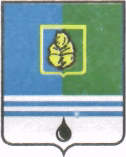 ПОСТАНОВЛЕНИЕАДМИНИСТРАЦИИ  ГОРОДА  КОГАЛЫМАХанты-Мансийского автономного округа - ЮгрыО внесении дополненийв постановление Администрации города Когалыма от 27.05.2013 №1499В соответствии с частями 4.1 и 4.2 статьи 20 Жилищного кодекса Российской Федерации, в целях приведения нормативных правовых актов города Когалыма в соответствие с действующим законодательством Российской Федерации:1. В постановление Администрации города Когалыма от 27.05.2013 №1499 «Об утверждении положения о порядке осуществления муниципального жилищного контроля в городе Когалыме и порядке взаимодействия с органом государственного жилищного надзора                    ХМАО - Югры» (далее – постановление) внести следующие дополнения:1.1. Подпункт 2.4.1 пункта 2.4 раздела 2 «Порядок осуществления муниципального жилищного контроля в городе Когалыме» приложения к постановлению после слов «платы за коммунальные услуги,» дополнить словами «о фактах необоснованности размера установленного норматива потребления коммунальных ресурсов (коммунальных услуг), нарушения требований к составу нормативов потребления коммунальных ресурсов (коммунальных услуг), несоблюдения условий и методов установления нормативов потребления коммунальных ресурсов (коммунальных услуг),»;1.2. Подпункт 2.4.2 пункта 2.4 раздела 2 «Порядок осуществления муниципального жилищного контроля в городе Когалыме» приложения к постановлению после слов «- окончания проведения последней плановой проверки юридического лица, индивидуального предпринимателя» дополнить абзацем следующего содержания:«- установления или изменения нормативов потребления коммунальных ресурсов (коммунальных услуг)».1.3. Пункт 5.3 раздела 5 «Порядок взаимодействия органов муниципального жилищного контроля с органом государственного жилищного надзора ХМАО – Югры» приложения к постановлению после слов «орган государственного жилищного надзора» дополнить словами «ХМАО - Югры».2. Отделу муниципального контроля Администрации города Когалыма (Т.Г.Медведева) направить в юридическое управление Администрации города Когалыма текст постановления, его реквизиты, в сроки, предусмотренные распоряжением Администрации города Когалыма от 19.06.2013 №149-р                 «О мерах по формированию регистра муниципальных нормативно-правовых актов Ханты-Мансийского автономного округа – Югры» для дальнейшего направления в Управление государственной регистрации нормативных правовых актов Аппарата Губернатора Ханты-Мансийского автономного круга - Югры.3. Опубликовать настоящее постановление в газете «Когалымский вестник» и разместить на официальном сайте Администрации города Когалыма в информационно-телекоммуникационной сети «Интернет» (www.admkogalym.ru).4. Контроль за выполнением постановления оставляю за собой.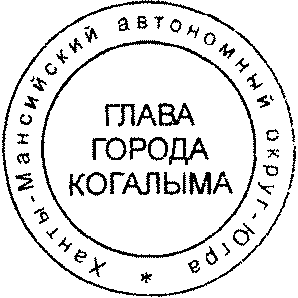 Глава города Когалыма						Н.Н.ПальчиковОт  «02»мая2017г. № 903Согласовано:начальник УЭ Е.Г.Загорскаяначальник ОРАР УЭА.А.Шумковначальник ОО ЮУС.В.Панова начальник ОМК Т.Г.Медведева Подготовлено:специалист-эксперт ОМКС.Е.ГрязеваРазослать: ОМК, ЮУ, МКУ «УОДОМС» ИТО, газета «Когалымский вестник», ООО «Ваш консультант», прокуратура города КогалымаРазослать: ОМК, ЮУ, МКУ «УОДОМС» ИТО, газета «Когалымский вестник», ООО «Ваш консультант», прокуратура города КогалымаРазослать: ОМК, ЮУ, МКУ «УОДОМС» ИТО, газета «Когалымский вестник», ООО «Ваш консультант», прокуратура города Когалыма